Aufgabe 9: Baue dein HebelviechBesichtige das bereit gelegte Baumaterial.Erstelle eine Materialliste.Baue dein Hebelviech Schritt für Schritt:Benutze den Konstruktionsplan oder das Modell als Vorlage.Wenn dir eine bessere Lösung in den Sinn kommt, dann entscheide selbständig und baue so weiter, dass dein Hebelviech möglichst gut aussieht und sich gut bewegen lässt.Montiere die Hebelteile so, dass man sie für das Bemalen nochmals auseinander nehmen kann.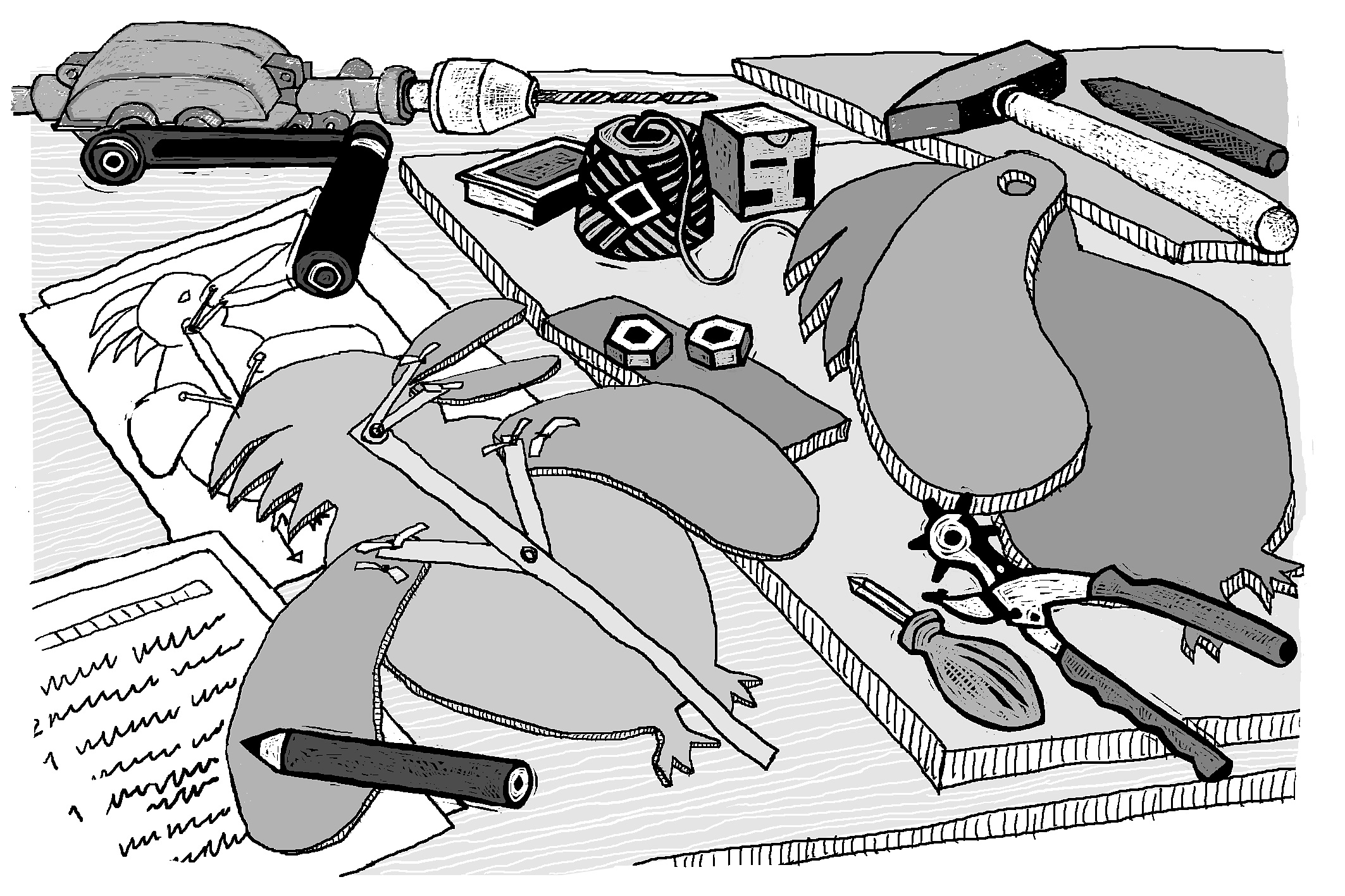 MateriallisteAnzahlMaterialBeispiel:1 StückPappelsperrholz, 10 mm dickSelbstbeobachtungsbogen für Schülerinnen und SchülerSelbstbeobachtungsbogen für Schülerinnen und SchülerSelbstbeobachtungsbogen für Schülerinnen und SchülerSelbstbeobachtungsbogen für Schülerinnen und SchülerSelbstbeobachtungsbogen für Schülerinnen und SchülerKreuze an:BemerkungenIch arbeite selbstständig und konzentriert.Ich arbeite selbstständig und konzentriert.Ich arbeite selbstständig und konzentriert.Ich arbeite selbstständig und konzentriert.Ich arbeite selbstständig und konzentriert.Ich habe über längere Zeit konzentriert gearbeitet (lasse mich nicht ablenken...).Ich habe mit wenigen Unterbrüchen einen Arbeitsschritt nach dem andern ausgeführt.Ich habe selbstständig gearbeitet (ohne Hilfe der Lehrperson).Ich weiss mir zu helfen, wenn Probleme 
auftauchen.Ich weiss mir zu helfen, wenn Probleme 
auftauchen.Ich weiss mir zu helfen, wenn Probleme 
auftauchen.Ich weiss mir zu helfen, wenn Probleme 
auftauchen.Ich weiss mir zu helfen, wenn Probleme 
auftauchen.Ich habe das Modell oder den Plan als Orientierung (als Vorlage) benutzt und andere Arbeiten besichtigt.Ich habe mit wenigen Unterbrüchen einen Arbeitsschritt nach dem andern ausgeführt.Ich habe selbstständig gearbeitet (ohne Hilfe der Lehrperson).Ich gehe mit dem Material, den Werkzeugen 
und den Maschinen sorgfältig um.Ich gehe mit dem Material, den Werkzeugen 
und den Maschinen sorgfältig um.Ich gehe mit dem Material, den Werkzeugen 
und den Maschinen sorgfältig um.Ich gehe mit dem Material, den Werkzeugen 
und den Maschinen sorgfältig um.Ich gehe mit dem Material, den Werkzeugen 
und den Maschinen sorgfältig um.Ich habe sparsam gearbeitet und der Materialverbrauch war sinnvoll.Ich habe die Materialien (benutzte Zulagen, Unterlagen ...) umsichtig verarbeitet.Ich habe die Werkzeuge übersichtlich und sicher am Arbeitsplatz platziert.Ich habe eine richtige Handhabung der Werkzeuge und Maschinen.